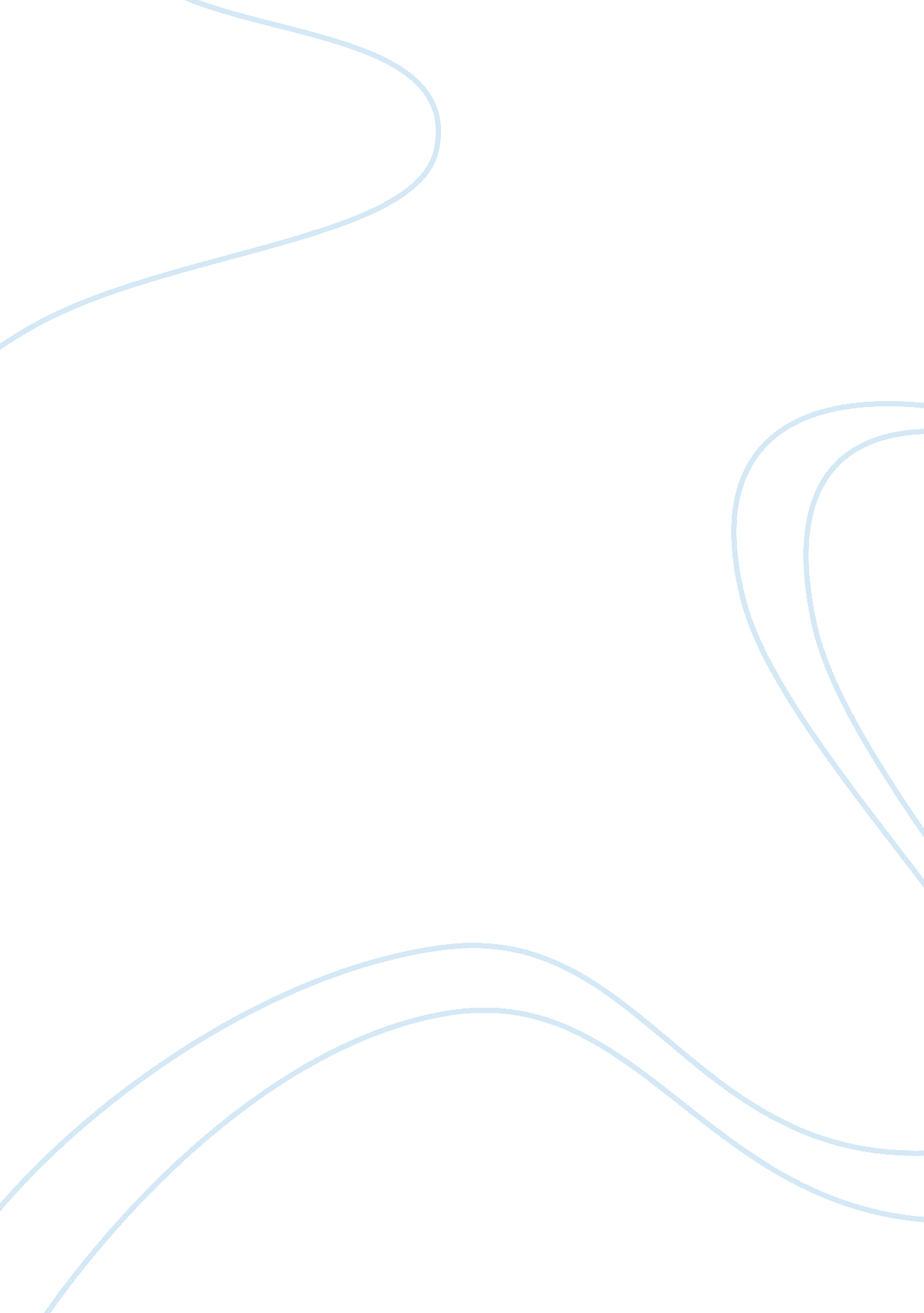 Topic: how to ensure individual freedom and community-building in a society?Sociology, Community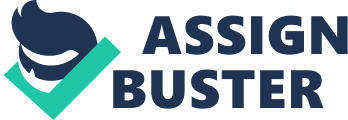 Topic: How to ensure individual freedom and community-building in a society? Every people want to live freely to do whatever they want in a society with freedom and want to communicate with every social groups or governments to build up a good community. If we want to ensure individual freedom I shall briefly that what is the freedom and community is? Freedom is the power or rights to act, speak or think as one wants without hindrance or restraint. Community means that all people living in a particular area or place which call local communities. How to ensure individual freedom and community-building in a society? First of all, Individual freedom is talk about people is given rights to pursue life, liberty and happiness. To ensure individual freedom in society is security. Security is the most important point for the individual freedom because security is the degree of protection to safeguard for citizens live in country. If the country does not maintenance the security for the citizens or in society have not well developed in security, so the citizens or in society have no freedom to act or rights to do everything and it might be harm in society. But if the society does maintenance the security for the citizens or this country in society will have no war. And also a country which provides citizens live in freedom under well developed in security in everything that they feel free to do anything they want. Hence, people have individual freedom that want to do everything freely because freedom is born out of an understanding of natural law and natural consequences and that drive each of us to be personality responsible for our own actions, to be self-reliant in our thinking and in our work. Second, to ensure individual freedom in society is self-autonomy because self-autonomy is a self-governing in society whom responds for our own actions in society. If we have self-autonomy to do something, to govern in our own decision in society, it seems that we strongly have ability to do everything. So self-autonomy is another point that seek to individual freedom. For the community-building is creation or enhancement of community among individual within regional area or with common interest. To improve community-building we have to make social capital. Because social capital produce a sense of belonging which make an increasing overall health of community. Social capital is a social group that cooperated between citizens and governments that participates in society. To increase evidence shows that social capital cohesion is critical for societies to prosper economically and for development to be sustainable. Social capital is focus on social relations that have productive benefits. It is the most important participates in this society is to make social group and the governments make it to the strong system one to ensure which mean to build up the local communities or social truth governments and create more policies. Thus, to ensure community-building in society is we have social capital which have group of social or governments cooperating to build up the strong community. To sum up, we seems to ensure individual freedom and community-building in a society have many reasons or explanations to describe. For reasons or explanations to ensure individual freedom are security and self-autonomy. If every people live in society does have individual freedom which means that their society must have well developed in security and have self-autonomy. But for the ensure community-building is about social capital which means that all citizens and governments work together with a good community in society. 